Программа субсидирования лизинга для предпринимателей стартует в Приморье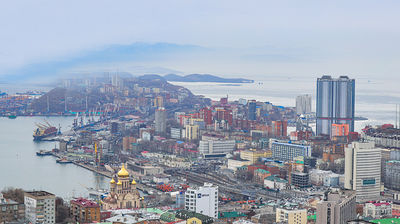 В 2021 году предприниматели Приморья, планирующие расширить собственное производство или произвести обновление основных средств, смогут получить финансовую поддержку при оформлении лизинга. Лизинговым компаниям при этом возместят выпадающие доходы из краевого бюджета.Как пояснили в министерстве экономического развития Приморского края, программа субсидирования лизинга реализуется в рамках регионального проекта «Акселерация субъектов малого и среднего предпринимательства» нацпроекта МСП и поддержка индивидуальной предпринимательской инициативы».«Эта программа оказалась очень востребованной среди приморских предпринимателей в 2020 году. Ожидается, что и в текущем году будет не менее актуальна. Размер компенсации при заключении лизинговой сделки составляет до 500 тысяч рублей или до 20% от общей стоимости договора лизинга. Прием заявок от предпринимателей на получение финансовой поддержки начнется во втором полугодии», – уточнили в ведомстве.В начале июля стартует этап выбора лизинговых компаний для участия в программе.«Для этого лизинговым компаниям необходимо в период с 7 июня по 8 июля направить заявку в минэкономразвития Приморского края. Дополнительную информацию можно получить по телефону: 8 (423) 220-86-41», – сообщили специалисты.Напомним, что в 2020 году в программе субсидирования приняли участие две лизинговые компании – АО «ЛК «Европлан» и ООО «ЛК «Дельта». Поддержку получили более 40 субъектов малого и среднего предпринимательства.Справочно. Одна из задач национального проекта «МСП и поддержка индивидуальной предпринимательской инициативы» – к 2024 году увеличить число приморцев, занятых в малом и среднем бизнесе (включая индивидуальных предпринимателей), с 270 тысяч до 340 тысяч человек.